Anmeldung 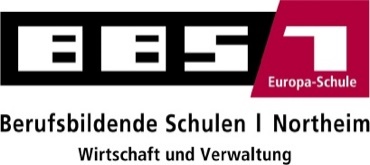 Zusatzqualifikation Europakaufmann/-frau	Anmeldung bis 31.01.2024Hiermit melde ich mich verbindlich zur zweijährigen Zusatzqualifikation zum 07.02.2024 an.Name, VornameAnschriftGeburtsdatum, -ortE-MailKlasse, SchuleAusbildungsbetriebAnschriftAnsprechpartner*inTelefonE-MailKosten für Prüfungen trägt der BetriebO  Ja.O  Nein, ich trage die Kosten selbst.Falls „ja“, bitte ankreuzen:O  Ich möchte am Spanischunterricht für Anfänger teilnehmen.O  Ich möchte am Spanischunterricht für Fortgeschrittene teilnehmen.O  Auslandspraktikum über den Ausbildungsbetrieb ist möglich.Liegen bereits (Teil-) Prüfungen vor? Falls ja, welche?BemerkungenDatum, Unterschrift